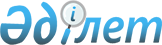 2024-2026 жылдарға арналған Байғанин аудандық бюджетін бекіту туралыАқтөбе облысы Байғанин аудандық мәслихатының 2023 жылғы 25 желтоқсандағы № 94 шешімі
      Қазақстан Республикасының Бюджет кодексінің 9 бабына және Қазақстан Республикасының "Қазақстан Республикасындағы жергілікті мемлекеттік басқару және өзін-өзі басқару туралы" Заңының 6 бабына сәйкес, Байғанин аудандық мәслихаты ШЕШТІ:
      1. 2024-2026 жылдарға арналған Байғанин аудандық бюджеті тиісінше 1, 2 және 3 қосымшаларға сәйкес, оның ішінде 2024 жылға мынадай көлемдерде бекітілсін:
      1) кірістер – 7 610 272 мың теңге, оның ішінде:
      салықтық түсімдер – 4 893 935 мың теңге;
      салықтық емес түсімдер – 27 297 мың теңге;
      негізгі капиталды сатудан түсетін түсімдер – 6 000 мың теңге;
      трансферттер түсімі – 2 683 040 мың теңге;
      2) шығындар – 7 845 206 мың теңге;
      3) таза бюджеттік кредиттеу – 12 793 мың теңге, оның ішінде:
      бюджеттік кредиттер – 59 072 мың теңге;
      бюджеттік кредиттерді өтеу – 46 279 мың теңге;
      4) қаржы активтерімен операциялар бойынша сальдо – 0 теңге, оның ішінде:
      қаржы активтерін сатып алу – 0 теңге;
      мемлекеттің қаржы активтерін сатудан түсетін түсімдер – 0 теңге;
      5) бюджет тапшылығы (профициті) – -247 727 мың теңге;
      6) бюджет тапшылығын қаржыландыру (профицитін пайдалану) – 247 727 мың теңге, оның ішінде:
      қарыздар түсімі – 59 072 мың теңге;
      қарыздарды өтеу – 46 279 мың теңге;
      бюджет қаражатының пайдаланылатын қалдықтары – 234 934 мың теңге.
      Ескерту. 1 тармақ жаңа редакцияда - Ақтөбе облысы Байғанин аудандық мәслихатының 12.01.2024 № 120 шешімімен (01.01.2024 бастап қолданысқа енгізіледі).


      2. 2024 жылға бөлінген салықтардан түскен жалпы соманы бөлу аудан бюджетінде мынадай мөлшерде белгіленсін:
      1) төлем көзінен салық салынатын табыстардан ұсталатын жеке табыс салығы бойынша 100 %;
      2) әлеуметтік салық бойынша 100 %;
      3) ірі кәсіпкерлік субъектілерінен және мұнай секторы ұйымдарынан түсетін түсімдерді қоспағанда, заңды тұлғалардан алынатын корпоративтік табыс салығы бойынша 100 %.
      3. 2024 жылға арналған аудандық бюджетте аудандық бюджеттен облыстық бюджетке бюджеттік алып қоюдың көлемі 2 311 397 мың теңге сомасында көзделсін.
      4. Қазақстан Республикасының "2024-2026 жылдарға арналған республикалық бюджет туралы" Заңының 9 бабына сәйкес белгіленгені ескерілсін және басшылыққа алынсын:
      2024 жылғы 1 қаңтардан бастап:
      1) жалақының ең төменгі мөлшері – 85 000 теңге;
      2) айлық есептік көрсеткіш – 3 692 теңге;
      3) базалық әлеуметтік төлемдердің мөлшерін есептеу үшін ең төменгі күнкөріс деңгейінің шамасы – 43 407 теңге.
      5. 2024 жылға арналған аудандық бюджетте, аудандық бюджеттен ауылдық округтердің бюджеттеріне берілетін субвенциялар көлемі 429 868 мың теңге сомасында көзделсін, оның ішінде:
      Қарауылкелді ауылдық округіне – 133 274 мың теңге;
      Көлтабан ауылдық округіне – 51 109 мың теңге;
      Қызылбұлақ ауылдық округіне – 41 080 мың теңге;
      Жарқамыс ауылдық округіне – 37 457 мың теңге;
      Қопа ауылдық округіне – 33 556 мың теңге;
      Ащы ауылдық округіне – 34 320 мың теңге;
      Сартоғай ауылдық округіне – 36 502 мың теңге;
      Жаңажол ауылдық округіне – 25 808 мың теңге;
      Миялы ауылдық округіне – 36 762 мың теңге.
      6. 2024 жылға арналған аудандық бюджетке республикалық бюджеттен кредиттер түскені ескерілсін:
      1) мамандарды әлеуметтік қолдау шараларын іске асыруға.
      Аталған кредиттердің сомаларын бөлу аудан әкімдігінің қаулысы негізінде айқындалады.
      7. 2024 жылға арналған аудандық бюджетке республикалық бюджеттен ағымдағы нысаналы трансферттер түскені ескерілсін:
      1) Қазақстан Республикасында мүгедектігі бар адамдардың құқықтарын қамтамасыз ету және өмір сүру сапасын жақсартуға;
      2) азаматтық қызметшiлердiң жекелеген санаттарының, мемлекеттiк бюджет қаражаты есебiнен ұсталатын ұйымдардың қызметкерлерiнiң, қазыналық кәсiпорындар қызметкерлерінің жалақысын арттыруға;
      3) халықтың әлеуметтік жағынан осал топтарына коммуналдық тұрғын үй қорынан тұрғын үй сатып алуға.
      Аталған ағымдағы нысаналы трансферттердің сомаларын бөлу аудан әкімдігі қаулысы негізінде айқындалады.
      8. 2024 жылға арналған аудандық бюджетке облыстық бюджеттен ағымдағы нысаналы трансферттер түскені ескерілсін:
      1) көлік инфрақұрылымының басым жобаларын қаржыландыруға;
      2) Қазақстан Республикасында мүгедектігі бар адамдардың құқықтарын қамтамасыз етуге және өмір сүру сапасын жақсартуға;
      3) мемлекеттік атаулы әлеуметтік көмекті төлеуге.
      Аталған ағымдағы нысаналы трансферттер сомаларын бөлу аудан әкімдігінің қаулысы негізінде айқындалады.
      9. 2024 жылға арналған ауданның жергілікті атқарушы органының резерві – 98 500 мың теңге болып бекітілсін.
      10. Осы шешім 2024 жылдың 1 қаңтарынан бастап қолданысқа енгізіледі. 2024 жылға арналған Байғанин аудандық бюджеті
      Ескерту. 1 қосымша жаңа редакцияда - Ақтөбе облысы Байғанин аудандық мәслихатының 12.01.2024 № 120 шешімімен (01.01.2024 бастап қолданысқа енгізіледі). 2025 жылға арналған Байғанин аудандық бюджеті 2026 жылға арналған Байғанин аудандық бюджеті
					© 2012. Қазақстан Республикасы Әділет министрлігінің «Қазақстан Республикасының Заңнама және құқықтық ақпарат институты» ШЖҚ РМК
				
      Байғанин аудандық мәслихатының төрағасы 

М. Сержан
Байғанин аудандық 
мәслихатының 2023 жылғы 
25 желтоқсандағы № 94 
шешіміне 1 қосымша
Санаты
Санаты
Санаты
Санаты
Сомасы (мың теңге)
Сыныбы
Сыныбы
Сыныбы
Сомасы (мың теңге)
Iшкi сыныбы
Iшкi сыныбы
Сомасы (мың теңге)
Атауы
Сомасы (мың теңге)
І.КІРІСТЕР
7 610 272
1
Салықтық түсімдер
4 893 935
01
Табыс салығы
523 150
1
Корпоративтік табыс салығы
22 600
2
Жеке табыс салығы
500 550
03
Әлеуметтiк салық
411 000
1
Әлеуметтік салық
411 000
04
Меншiкке салынатын салықтар
3 944 641
1
Мүлiкке салынатын салықтар
3 944 641
05
Тауарларға, жұмыстарға және көрсетілетін қызметтерге салынатын iшкi салықтар
3 644
2
Акциздер
978
4
Кәсiпкерлiк және кәсiби қызметтi жүргiзгенi үшiн алынатын алымдар
2 666
08
Заңдық маңызы бар әрекеттерді жасағаны және (немесе) оған уәкілеттігі бар мемлекеттік органдар немесе лауазымды адамдар құжаттар бергені үшін алынатын міндетті төлемдер
11 500
1
Мемлекеттік баж
11 500
2
Салықтық емес түсiмдер
27 297
01
Мемлекеттік меншіктен түсетін кірістер
10 597
5
Мемлекет меншігіндегі мүлікті жалға беруден түсетін кірістер
10 488
7
Мемлекеттік бюджеттен берілген кредиттер бойынша сыйақылар
44
9
Мемлекет меншігінен түсетін басқа да кірістер
65
03
Мемлекеттік бюджеттен қаржыландырылатын мемлекеттік мекемелер ұйымдастыратын мемлекеттік сатып алуды өткізуден түсетін ақша түсімдері
350
1
Мемлекеттік бюджеттен қаржыландырылатын мемлекеттік мекемелер ұйымдастыратын мемлекеттік сатып алуды өткізуден түсетін ақша түсімдері
350
04
Мемлекеттік бюджеттен қаржыландырылатын, сондай-ақ Қазақстан Республикасы Ұлттық Банкінің бюджетінен (шығыстар сметасынан) ұсталатын және қаржыландырылатын мемлекеттік мекемелер салатын айыппұлдар, өсімпұлдар, санкциялар, өндіріп алулар
350
1
Мұнай секторы ұйымдарынан, Жәбірленушілерге өтемақы қорына, Білім беру инфрақұрылымын қолдау қорына және Арнаулы мемлекеттік қорға түсетін түсімдерді қоспағанда, мемлекеттік бюджеттен қаржыландырылатын, сондай-ақ Қазақстан Республикасы Ұлттық Банкінің бюджетінен (шығыстар сметасынан) ұсталатын және қаржыландырылатын мемлекеттік мекемелер салатын айыппұлдар, өсімпұлдар, санкциялар, өндіріп алулар
350
06
Басқа да салықтық емес түсiмдер
16 000
1
Басқа да салықтық емес түсiмдер
16 000
3
Негізгі капиталды сатудан түсетін түсімдер
6 000
01
Мемлекеттік мекемелерге бекітілген мемлекеттік мүлікті сату
6 000
1
Мемлекеттік мекемелерге бекітілген мемлекеттік мүлікті сату
6 000
4
Трансферттердің түсімдері
2 683 040
02
Мемлекеттiк басқарудың жоғары тұрған органдарынан түсетiн трансферттер
2 683 040
2
Облыстық бюджеттен түсетiн трансферттер
2 683 040
Функционалдық топ
Функционалдық топ
Функционалдық топ
Функционалдық топ
Функционалдық топ
Сомасы (мың теңге)
Кіші функция
Кіші функция
Кіші функция
Кіші функция
Сомасы (мың теңге)
Бюджеттік бағдарламалардың әкiмшiсi
Бюджеттік бағдарламалардың әкiмшiсi
Бюджеттік бағдарламалардың әкiмшiсi
Сомасы (мың теңге)
Бағдарлама
Бағдарлама
Сомасы (мың теңге)
Атауы
Сомасы (мың теңге)
II.ШЫҒЫНДАР
7 845 206
01
Жалпы сипаттағы мемлекеттiк көрсетілетін қызметтер
542 223
1
Мемлекеттiк басқарудың жалпы функцияларын орындайтын өкiлдi, атқарушы және басқа органдар
273 373
112
Аудан (облыстық маңызы бар қала) мәслихатының аппараты
51 512
001
Аудан (облыстық маңызы бар қала) мәслихатының қызметін қамтамасыз ету жөніндегі қызметтер
50 912
003
Мемлекеттік органның күрделі шығыстары
600
122
Аудан (облыстық маңызы бар қала) әкімінің аппараты
221 861
001
Аудан (облыстық маңызы бар қала) әкімінің қызметін қамтамасыз ету жөніндегі қызметтер
204 176
003
Мемлекеттік органның күрделі шығыстары
17 685
2
Қаржылық қызмет
39 606
452
Ауданның (облыстық маңызы бар қаланың) қаржы бөлімі
39 606
001
Ауданның (облыстық маңызы бар қаланың) бюджетін орындау және коммуналдық меншігін басқару саласындағы мемлекеттік саясатты іске асыру жөніндегі қызметтер
38 038
003
Салық салу мақсатында мүлікті бағалауды жүргізу
750
010
Жекешелендіру, коммуналдық меншікті басқару, жекешелендіруден кейінгі қызмет және осыған байланысты дауларды реттеу
323
113
Төменгі тұрған бюджеттерге берілетін нысаналы ағымдағы трансферттер
495
5
Жоспарлау және статистикалық қызмет
33 359
453
Ауданның (облыстық маңызы бар қаланың) экономика және бюджеттік жоспарлау бөлімі
33 359
001
Экономикалық саясатты, мемлекеттік жоспарлау жүйесін қалыптастыру және дамыту саласындағы мемлекеттік саясатты іске асыру жөніндегі қызметтер
33 359
9
Жалпы сипаттағы өзге де мемлекеттiк қызметтер
195 885
454
Ауданның (облыстық маңызы бар қаланың) кәсіпкерлік және ауыл шаруашылығы бөлімі
43 030
001
Жергілікті деңгейде кәсіпкерлікті және ауыл шаруашылығын дамыту саласындағы мемлекеттік саясатты іске асыру жөніндегі қызметтер
43 030
458
Ауданның (облыстық маңызы бар қаланың) тұрғын үй-коммуналдық шаруашылығы, жолаушылар көлігі және автомобиль жолдары бөлімі
48 581
001
Жергілікті деңгейде тұрғын үй-коммуналдық шаруашылығы, жолаушылар көлігі және автомобиль жолдары саласындағы мемлекеттік саясатты іске асыру жөніндегі қызметтер
35 531
013
Мемлекеттік органның күрделі шығыстары
11 150
114
Төменгі тұрған бюджеттерге берілетін нысаналы даму трансферттері
1 900
466
Ауданның (облыстық маңызы бар қаланың) сәулет, қала құрылысы және құрылыс бөлімі
104 274
040
Мемлекеттік органдардың объектілерін дамыту
104 274
02
Қорғаныс
104 427
1
Әскери мұқтаждар
13 773
122
Аудан (облыстық маңызы бар қала) әкімінің аппараты
13 773
005
Жалпыға бірдей әскери міндетті атқару шеңберіндегі іс-шаралар
13 773
2
Төтенше жағдайлар жөнiндегi жұмыстарды ұйымдастыру
90 654
122
Аудан (облыстық маңызы бар қала) әкімінің аппараты
90 654
006
Аудан (облыстық маңызы бар қала) ауқымындағы төтенше жағдайлардың алдын алу және оларды жою
1 372
007
Аудандық (қалалық) ауқымдағы дала өрттерінің, сондай-ақ мемлекеттік өртке қарсы қызмет органдары құрылмаған елдi мекендерде өрттердің алдын алу және оларды сөндіру жөніндегі іс-шаралар
89 282
06
Әлеуметтiк көмек және әлеуметтiк қамсыздандыру
383 911
1
Әлеуметтiк қамсыздандыру
60 424
451
Ауданның (облыстық маңызы бар қаланың) жұмыспен қамту және әлеуметтік бағдарламалар бөлімі
60 424
005
Мемлекеттік атаулы әлеуметтік көмек
60 424
2
Әлеуметтiк көмек
245 084
451
Ауданның (облыстық маңызы бар қаланың) жұмыспен қамту және әлеуметтік бағдарламалар бөлімі
245 084
004
Ауылдық жерлерде тұратын денсаулық сақтау, білім беру, әлеуметтік қамтамасыз ету, мәдениет, спорт және ветеринар мамандарына отын сатып алуға Қазақстан Республикасының заңнамасына сәйкес әлеуметтік көмек көрсету
32 102
006
Тұрғын үйге көмек көрсету
241
007
Жергілікті өкілетті органдардың шешімі бойынша мұқтаж азаматтардың жекелеген топтарына әлеуметтік көмек
61 811
014
Мұқтаж азаматтарға үйде әлеуметтiк көмек көрсету
30 256
017
Оңалтудың жеке бағдарламасына сәйкес мұқтаж мүгедектігі бар адамдарды протездік-ортопедиялық көмек, сурдотехникалық құралдар, тифлотехникалық құралдар, санаторий-курорттық емделу, мiндеттi гигиеналық құралдармен қамтамасыз ету, арнаулы жүрiп-тұру құралдары, жеке көмекшінің және есту бойынша мүгедектігі бар адамдарға қолмен көрсететiн тіл маманының қызметтері мен қамтамасыз ету
120 674
9
Әлеуметтiк көмек және әлеуметтiк қамтамасыз ету салаларындағы өзге де қызметтер
78 403
451
Ауданның (облыстық маңызы бар қаланың) жұмыспен қамту және әлеуметтік бағдарламалар бөлімі
78 403
001
Жергілікті деңгейде халық үшін әлеуметтік бағдарламаларды жұмыспен қамтуды қамтамасыз етуді іске асыру саласындағы мемлекеттік саясатты іске асыру жөніндегі қызметтер
42 337
011
Жәрдемақыларды және басқа да әлеуметтік төлемдерді есептеу, төлеу мен жеткізу бойынша қызметтерге ақы төлеу
653
021
Мемлекеттік органның күрделі шығыстары
900
050
Қазақстан Республикасында мүгедектігі бар адамдардың құқықтарын қамтамасыз етуге және өмір сүру сапасын жақсарту
7 266
054
Үкіметтік емес ұйымдарда мемлекеттік әлеуметтік тапсырысты орналастыру
27 247
07
Тұрғын үй-коммуналдық шаруашылық
238 448,5
1
Тұрғын үй шаруашылығы
116 191,2
466
Ауданның (облыстық маңызы бар қаланың) сәулет, қала құрылысы және құрылыс бөлімі
116 191,2
003
Коммуналдық тұрғын үй қорының тұрғын үйін жобалау және (немесе) салу, реконструкциялау
4 153
004
Инженерлік-коммуникациялық инфрақұрылымды жобалау, дамыту және (немесе) жайластыру
72 878,2
098
Коммуналдық тұрғын үй қорының тұрғын үйлерін сатып алу
39 160
2
Коммуналдық шаруашылық
115 631,5
458
Ауданның (облыстық маңызы бар қаланың) тұрғын үй-коммуналдық шаруашылығы, жолаушылар көлігі және автомобиль жолдары бөлімі
115 631,5
012
Сумен жабдықтау және су бұру жүйесінің жұмыс істеуі
55 154
027
Ауданның (облыстық маңызы бар қаланың) коммуналдық меншігіндегі газ жүйелерін қолдануды ұйымдастыру
26 472
048
Қаланы және елді мекендерді абаттандыруды дамыту
26 939,9
058
Елді мекендердегі сумен жабдықтау және су бұру жүйелерін дамыту
7 065,6
3
Елді-мекендерді көркейту
6 625,8
458
Ауданның (облыстық маңызы бар қаланың) тұрғын үй-коммуналдық шаруашылығы, жолаушылар көлігі және автомобиль жолдары бөлімі
6 625,8
015
Елдi мекендердегі көшелердi жарықтандыру
6 625,8
08
Мәдениет, спорт, туризм және ақпараттық кеңістiк
759 849,6
1
Мәдениет саласындағы қызмет
291 310
457
Ауданның (облыстық маңызы бар қаланың) мәдениет, тілдерді дамыту, дене шынықтыру және спорт бөлімі
280 110
003
Мәдени-демалыс жұмысын қолдау
280 110
466
Ауданның (облыстық маңызы бар қаланың) сәулет, қала құрылысы және құрылыс бөлімі
11 200
011
Мәдениет объектілерін дамыту
11 200
2
Спорт
54 395
457
Ауданның (облыстық маңызы бар қаланың) мәдениет, тілдерді дамыту, дене шынықтыру және спорт бөлімі
45 401
008
Ұлттық және бұқаралық спорт түрлерін дамыту
29 903
009
Аудандық (облыстық маңызы бар қалалық) деңгейде спорттық жарыстар өткiзу
4 961
010
Әртүрлi спорт түрлерi бойынша аудан (облыстық маңызы бар қала) құрама командаларының мүшелерiн дайындау және олардың облыстық спорт жарыстарына қатысуы
10 537
466
Ауданның (облыстық маңызы бар қаланың) сәулет, қала құрылысы және құрылыс бөлімі
8 994
008
Cпорт объектілерін дамыту
8 994
3
Ақпараттық кеңiстiк
246 668
457
Ауданның (облыстық маңызы бар қаланың) мәдениет, тілдерді дамыту, дене шынықтыру және спорт бөлімі
234 593
006
Аудандық (қалалық) кiтапханалардың жұмыс iстеуi
234 493
007
Мемлекеттiк тiлдi және Қазақстан халқының басқа да тiлдерін дамыту
100
456
Ауданның (облыстық маңызы бар қаланың) ішкі саясат бөлімі
12 075
002
Мемлекеттік ақпараттық саясат жүргізу жөніндегі қызметтер
12 075
9
Мәдениет, спорт, туризм және ақпараттық кеңiстiктi ұйымдастыру жөнiндегi өзге де қызметтер
167 476,6
456
Ауданның (облыстық маңызы бар қаланың) ішкі саясат бөлімі
123 149,6
001
Жергілікті деңгейде ақпарат, мемлекеттілікті нығайту және азаматтардың әлеуметтік сенімділігін қалыптастыру саласында мемлекеттік саясатты іске асыру жөніндегі қызметтер
36 171
003
Жастар саясаты саласында іс-шараларды іске асыру
83 728,6
006
Мемлекеттік органның күрделі шығыстары
2 200
032
Ведомстволық бағыныстағы мемлекеттік мекемелер мен ұйымдардың күрделі шығыстары
1 050
457
Ауданның (облыстық маңызы бар қаланың) мәдениет, тілдерді дамыту, дене шынықтыру және спорт бөлімі
44 327
001
Жергілікті деңгейде мәдениет, тілдерді дамыту, дене шынықтыру және спорт саласында мемлекеттік саясатты іске асыру жөніндегі қызметтер
30 634
032
Ведомстволық бағыныстағы мемлекеттік мекемелер мен ұйымдардың күрделі шығыстары
13 693
10
Ауыл, су, орман, балық шаруашылығы, ерекше қорғалатын табиғи аумақтар, қоршаған ортаны және жануарлар дүниесін қорғау, жер қатынастары
66 212
6
Жер қатынастары
29 538
463
Ауданның (облыстық маңызы бар қаланың) жер қатынастары бөлімі
29 538
001
Аудан (облыстық маңызы бар қала) аумағында жер қатынастарын реттеу саласындағы мемлекеттік саясатты іске асыру жөніндегі қызметтер
29 538
9
Ауыл, су, орман, балық шаруашылығы, қоршаған ортаны қорғау және жер қатынастары саласындағы басқа да қызметтер
36 674
453
Ауданның (облыстық маңызы бар қаланың) экономика және бюджеттік жоспарлау бөлімі
36 674
099
Мамандарға әлеуметтік қолдау көрсету жөніндегі шараларды іске асыру
36 674
11
Өнеркәсіп, сәулет, қала құрылысы және құрылыс қызметі
91 159
2
Сәулет, қала құрылысы және құрылыс қызметі
91 159
466
Ауданның (облыстық маңызы бар қаланың) сәулет, қала құрылысы және құрылыс бөлімі
91 159
001
Құрылыс, облыс қалаларының, аудандарының және елді мекендерінің сәулеттік бейнесін жақсарту саласындағы мемлекеттік саясатты іске асыру және ауданның (облыстық маңызы бар қаланың) аумағын оңтайла және тиімді қала құрылыстық игеруді қамтамасыз ету жөніндегі қызметтер
44 792
013
Аудан аумағында қала құрылысын дамытудың кешенді схемаларын, аудандық (облыстық) маңызы бар қалалардың, кенттердің және өзге де ауылдық елді мекендердің бас жоспарларын әзірлеу
45 667
015
Мемлекеттік органның күрделі шығыстары
700
12
Көлiк және коммуникация
2 708 307,9
1
Автомобиль көлiгi
2 708 307,9
458
Ауданның (облыстық маңызы бар қаланың) тұрғын үй-коммуналдық шаруашылығы, жолаушылар көлігі және автомобиль жолдары бөлімі
2 708 307,9
022
Көлік инфрақұрылымын дамыту
138 031,4
023
Автомобиль жолдарының жұмыс істеуін қамтамасыз ету
77 179,7
045
Аудандық маңызы бар автомобиль жолдарын және елді-мекендердің көшелерін күрделі және орташа жөндеу
2 493 096,8
13
Басқалар
98 500
9
Басқалар
98 500
452
Ауданның (облыстық маңызы бар қаланың) қаржы бөлімі
98 500
012
Ауданның (облыстық маңызы бар қаланың) жергілікті атқарушы органының резерві
98 500
14
Борышқа қызмет көрсету
29 311
1
Борышқа қызмет көрсету
29 311
452
Ауданның (облыстық маңызы бар қаланың) қаржы бөлімі
29 311
013
Жергілікті атқарушы органдардың облыстық бюджеттен қарыздар бойынша сыйақылар мен өзге де төлемдерді төлеу бойынша борышына қызмет көрсету
29 311
15
Трансферттер
2 822 857
1
Трансферттер
2 822 857
452
Ауданның (облыстық маңызы бар қаланың) қаржы бөлімі
2 822 857
007
Бюджеттік алып коюлар
2 311 397
024
Заңнаманы өзгертуге байланысты жоғары тұрған бюджеттің шығындарын өтеуге төменгі тұрған бюджеттен ағымдағы нысаналы трансферттер
81 592
038
Субвенциялар
429 868
ІII. ТАЗА БЮДЖЕТТІК КРЕДИТ БЕРУ
12 793
Бюджеттік кредиттер
59 072
10
Ауыл, су, орман, балық шаруашылығы, ерекше қорғалатын табиғи аумақтар, қоршаған ортаны және жануарлар дүниесін қорғау, жер қатынастары
59 072
9
Ауыл, су, орман, балық шаруашылығы, қоршаған ортаны қорғау және жер қатынастары саласындағы басқа да қызметтер
59 072
453
Ауданның (облыстық маңызы бар қаланың) экономика және бюджеттік жоспарлау бөлімі
59 072
006
Мамандарды әлеуметтік қолдау шараларын іске асыру үшін бюджеттік кредиттер
59 072
санаты
санаты
санаты
санаты
санаты
Сомасы (мың теңге)
сыныбы
сыныбы
сыныбы
сыныбы
Сомасы (мың теңге)
ішкі сыныбы
ішкі сыныбы
ішкі сыныбы
Сомасы (мың теңге)
Атауы
Сомасы (мың теңге)
5
Бюджеттік кредиттерді өтеу
46 279
01
Бюджеттік кредиттерді өтеу
46 279
1
Мемлекеттік бюджеттен берілген бюджеттік кредиттерді өтеу
46 279
IV. Қаржы активтерімен жасалатын операциялар бойынша сальдо
0
V. Бюджет тапшылығы (профициті)
-247 727
VI. Бюджет тапшылығын қаржыландыру (профицитін пайдалану)
247 727
санаты
санаты
санаты
санаты
санаты
Сомасы (мың теңге)
сыныбы
сыныбы
сыныбы
сыныбы
Сомасы (мың теңге)
ішкі сыныбы
ішкі сыныбы
ішкі сыныбы
Сомасы (мың теңге)
Атауы
Сомасы (мың теңге)
7
Қарыздар түсімдері
59 072
01
Мемлекеттік ішкі қарыздар
59 072
2
Қарыз алу келісім-шарттары
59 072
Функционалдық топ
Функционалдық топ
Функционалдық топ
Функционалдық топ
Функционалдық топ
Сомасы (мың теңге)
Кіші функция
Кіші функция
Кіші функция
Кіші функция
Сомасы (мың теңге)
Бюджеттік бағдарламалардың әкiмшiсi
Бюджеттік бағдарламалардың әкiмшiсi
Бюджеттік бағдарламалардың әкiмшiсi
Сомасы (мың теңге)
Бағдарлама
Бағдарлама
Сомасы (мың теңге)
Атауы
Сомасы (мың теңге)
16
Қарыздарды өтеу
46 279
1
Қарыздарды өтеу
46 279
452
Ауданның (облыстық маңызы бар қаланың) қаржы бөлімі
46 279
008
Жергілікті атқарушы органның жоғары тұрған бюджет алдындағы борышын өтеу
46 279
санаты
санаты
санаты
санаты
санаты
Сомасы (мың теңге)
сыныбы
сыныбы
сыныбы
сыныбы
Сомасы (мың теңге)
ішкі сыныбы
ішкі сыныбы
ішкі сыныбы
Сомасы (мың теңге)
АТАУЫ
Сомасы (мың теңге)
8
Бюджет қаражаттарының пайдаланылатын қалдықтары
234 934
01
Бюджет қаражаты қалдықтары
234 934
1
Бюджет қаражатының бос қалдықтары
234 934Байғанин аудандық 
мәслихатының 2023 жылғы 
25 желтоқсандағы № 94 
шешіміне 2 қосымша
Санаты
Санаты
Санаты
Санаты
Сомасы (мың теңге)
Сыныбы
Сыныбы
Сыныбы
Сомасы (мың теңге)
Iшкi сыныбы
Iшкi сыныбы
Сомасы (мың теңге)
Атауы
Сомасы (мың теңге)
І.КІРІСТЕР
5 290 260
1
Салықтық түсімдер
5 255 385
01
Табыс салығы
543 575
1
Корпоративтік табыс салығы
23 000
2
Жеке табыс салығы
520 575
03
Әлеуметтiк салық
420 000
1
Әлеуметтік салық
420 000
04
Меншiкке салынатын салықтар
4 275 920
1
Мүлiкке салынатын салықтар
4 275 920
05
Тауарларға, жұмыстарға және көрсетілетін қызметтерге салынатын iшкi салықтар
3 890
2
Акциздер
1 030
4
Кәсiпкерлiк және кәсiби қызметтi жүргiзгенi үшiн алынатын алымдар
2 860
08
Заңдық маңызы бар әрекеттерді жасағаны және (немесе) оған уәкілеттігі бар мемлекеттік органдар немесе лауазымды адамдар құжаттар бергені үшін алынатын міндетті төлемдер
12 000
1
Мемлекеттік баж
12 000
2
Салықтық емес түсiмдер
28 875
01
Мемлекеттік меншіктен түсетін кірістер
11 105
5
Мемлекет меншігіндегі мүлікті жалға беруден түсетін кірістер
10 991
7
Мемлекеттік бюджеттен берілген кредиттер бойынша сыйақылар
44
9
Мемлекет меншігінен түсетін басқа да кірістер
70
03
Мемлекеттік бюджеттен қаржыландырылатын мемлекеттік мекемелер ұйымдастыратын мемлекеттік сатып алуды өткізуден түсетін ақша түсімдері
400
1
Мемлекеттік бюджеттен қаржыландырылатын мемлекеттік мекемелер ұйымдастыратын мемлекеттік сатып алуды өткізуден түсетін ақша түсімдері
400
04
Мемлекеттік бюджеттен қаржыландырылатын, сондай-ақ Қазақстан Республикасы Ұлттық Банкінің бюджетінен (шығыстар сметасынан) ұсталатын және қаржыландырылатын мемлекеттік мекемелер салатын айыппұлдар, өсімпұлдар, санкциялар, өндіріп алулар
370
1
Мұнай секторы ұйымдарынан, Жәбірленушілерге өтемақы қорына, Білім беру инфрақұрылымын қолдау қорына және Арнаулы мемлекеттік қорға түсетін түсімдерді қоспағанда, мемлекеттік бюджеттен қаржыландырылатын, сондай-ақ Қазақстан Республикасы Ұлттық Банкінің бюджетінен (шығыстар сметасынан) ұсталатын және қаржыландырылатын мемлекеттік мекемелер салатын айыппұлдар, өсімпұлдар, санкциялар, өндіріп алулар
370
06
Басқа да салықтық емес түсiмдер
17 000
1
Басқа да салықтық емес түсiмдер
17 000
3
Негізгі капиталды сатудан түсетін түсімдер
6 000
01
Мемлекеттік мекемелерге бекітілген мемлекеттік мүлікті сату
6 000
1
Мемлекеттік мекемелерге бекітілген мемлекеттік мүлікті сату
6 000
Функционалдық топ
Функционалдық топ
Функционалдық топ
Функционалдық топ
Функционалдық топ
Сомасы (мың теңге)
Кіші функция
Кіші функция
Кіші функция
Кіші функция
Сомасы (мың теңге)
Бюджеттік бағдарламалардың әкiмшiсi
Бюджеттік бағдарламалардың әкiмшiсi
Бюджеттік бағдарламалардың әкiмшiсi
Сомасы (мың теңге)
Бағдарлама
Бағдарлама
Сомасы (мың теңге)
Атауы
Сомасы (мың теңге)
II.ШЫҒЫНДАР
5 290 260
01
Жалпы сипаттағы мемлекеттiк көрсетілетін қызметтер
588 801
1
Мемлекеттiк басқарудың жалпы функцияларын орындайтын өкiлдi, атқарушы және басқа органдар
255 081
112
Аудан (облыстық маңызы бар қала) мәслихатының аппараты
52 243
001
Аудан (облыстық маңызы бар қала) мәслихатының қызметін қамтамасыз ету жөніндегі қызметтер
52 243
122
Аудан (облыстық маңызы бар қала) әкімінің аппараты
202 838
001
Аудан (облыстық маңызы бар қала) әкімінің қызметін қамтамасыз ету жөніндегі қызметтер
202 838
2
Қаржылық қызмет
39 962
452
Ауданның (облыстық маңызы бар қаланың) қаржы бөлімі
39 962
001
Ауданның (облыстық маңызы бар қаланың) бюджетін орындау және коммуналдық меншігін басқару саласындағы мемлекеттік саясатты іске асыру жөніндегі қызметтер
38 889
003
Салық салу мақсатында мүлікті бағалауды жүргізу
750
010
Жекешелендіру, коммуналдық меншікті басқару, жекешелендіруден кейінгі қызмет және осыған байланысты дауларды реттеу
323
5
Жоспарлау және статистикалық қызмет
34 477
453
Ауданның (облыстық маңызы бар қаланың) экономика және бюджеттік жоспарлау бөлімі
34 477
001
Экономикалық саясатты, мемлекеттік жоспарлау жүйесін қалыптастыру және дамыту саласындағы мемлекеттік саясатты іске асыру жөніндегі қызметтер
34 477
9
Жалпы сипаттағы өзге де мемлекеттiк қызметтер
259 281
454
Ауданның (облыстық маңызы бар қаланың) кәсіпкерлік және ауыл шаруашылығы бөлімі
44 471
001
Жергілікті деңгейде кәсіпкерлікті және ауыл шаруашылығын дамыту саласындағы мемлекеттік саясатты іске асыру жөніндегі қызметтер
44 471
458
Ауданның (облыстық маңызы бар қаланың) тұрғын үй-коммуналдық шаруашылығы, жолаушылар көлігі және автомобиль жолдары бөлімі
94 810
001
Жергілікті деңгейде тұрғын үй-коммуналдық шаруашылығы, жолаушылар көлігі және автомобиль жолдары саласындағы мемлекеттік саясатты іске асыру жөніндегі қызметтер
34 920
013
Мемлекеттік органның күрделі шығыстары
9 890
114
Төменгі тұрған бюджеттерге берілетін нысаналы даму трансферттері
50 000
466
Ауданның (облыстық маңызы бар қаланың) сәулет, қала құрылысы және құрылыс бөлімі
120 000
040
Мемлекеттік органдардың объектілерін дамыту
120 000
02
Қорғаныс
61 137
1
Әскери мұқтаждар
6 284
122
Аудан (облыстық маңызы бар қала) әкімінің аппараты
6 284
005
Жалпыға бірдей әскери міндетті атқару шеңберіндегі іс-шаралар
6 284
2
Төтенше жағдайлар жөнiндегi жұмыстарды ұйымдастыру
54 853
122
Аудан (облыстық маңызы бар қала) әкімінің аппараты
54 853
006
Аудан (облыстық маңызы бар қала) ауқымындағы төтенше жағдайлардың алдын алу және оларды жою
3 763
007
Аудандық (қалалық) ауқымдағы дала өрттерінің, сондай-ақ мемлекеттік өртке қарсы қызмет органдары құрылмаған елдi мекендерде өрттердің алдын алу және оларды сөндіру жөніндегі іс-шаралар
51 090
06
Әлеуметтiк көмек және әлеуметтiк қамсыздандыру
296 845
1
Әлеуметтiк қамсыздандыру
12 000
451
Ауданның (облыстық маңызы бар қаланың) жұмыспен қамту және әлеуметтік бағдарламалар бөлімі
12 000
005
Мемлекеттік атаулы әлеуметтік көмек
12 000
2
Әлеуметтiк көмек
193 704
451
Ауданның (облыстық маңызы бар қаланың) жұмыспен қамту және әлеуметтік бағдарламалар бөлімі
193 704
004
Ауылдық жерлерде тұратын денсаулық сақтау, білім беру, әлеуметтік қамтамасыз ету, мәдениет, спорт және ветеринар мамандарына отын сатып алуға Қазақстан Республикасының заңнамасына сәйкес әлеуметтік көмек көрсету
33 730
006
Тұрғын үйге көмек көрсету
241
007
Жергілікті өкілетті органдардың шешімі бойынша мұқтаж азаматтардың жекелеген топтарына әлеуметтік көмек
61 315
014
Мұқтаж азаматтарға үйде әлеуметтiк көмек көрсету
30 710
017
Оңалтудың жеке бағдарламасына сәйкес мұқтаж мүгедектігі бар адамдарды протездік-ортопедиялық көмек, сурдотехникалық құралдар, тифлотехникалық құралдар, санаторий-курорттық емделу, мiндеттi гигиеналық құралдармен қамтамасыз ету, арнаулы жүрiп-тұру құралдары, жеке көмекшінің және есту бойынша мүгедектігі бар адамдарға қолмен көрсететiн тіл маманының қызметтері мен қамтамасыз ету
67 708
9
Әлеуметтiк көмек және әлеуметтiк қамтамасыз ету салаларындағы өзге де қызметтер
91 141
451
Ауданның (облыстық маңызы бар қаланың) жұмыспен қамту және әлеуметтік бағдарламалар бөлімі
91 141
001
Жергілікті деңгейде халық үшін әлеуметтік бағдарламаларды жұмыспен қамтуды қамтамасыз етуді іске асыру саласындағы мемлекеттік саясатты іске асыру жөніндегі қызметтер
44 355
011
Жәрдемақыларды және басқа да әлеуметтік төлемдерді есептеу, төлеу мен жеткізу бойынша қызметтерге ақы төлеу
653
021
Мемлекеттік органның күрделі шығыстары
9 890
050
Қазақстан Республикасында мүгедектігі бар адамдардың құқықтарын қамтамасыз етуге және өмір сүру сапасын жақсарту
7 630
054
Үкіметтік емес ұйымдарда мемлекеттік әлеуметтік тапсырысты орналастыру
28 613
07
Тұрғын үй-коммуналдық шаруашылық
110 869
1
Тұрғын үй шаруашылығы
25 000
466
Ауданның (облыстық маңызы бар қаланың) сәулет, қала құрылысы және құрылыс бөлімі
25 000
004
Инженерлік-коммуникациялық инфрақұрылымды жобалау, дамыту және (немесе) жайластыру
25 000
2
Коммуналдық шаруашылық
80 574
458
Ауданның (облыстық маңызы бар қаланың) тұрғын үй-коммуналдық шаруашылығы, жолаушылар көлігі және автомобиль жолдары бөлімі
80 574
012
Сумен жабдықтау және су бұру жүйесінің жұмыс істеуі
55 154
027
Ауданның (облыстық маңызы бар қаланың) коммуналдық меншігіндегі газ жүйелерін қолдануды ұйымдастыру
25 420
3
Елді-мекендерді көркейту
5 295
458
Ауданның (облыстық маңызы бар қаланың) тұрғын үй-коммуналдық шаруашылығы, жолаушылар көлігі және автомобиль жолдары бөлімі
5 295
015
Елдi мекендердегі көшелердi жарықтандыру
5 295
08
Мәдениет, спорт, туризм және ақпараттық кеңістiк
862 086
1
Мәдениет саласындағы қызмет
309 317
457
Ауданның (облыстық маңызы бар қаланың) мәдениет, тілдерді дамыту, дене шынықтыру және спорт бөлімі
309 317
003
Мәдени-демалыс жұмысын қолдау
309 317
2
Спорт
107 347
457
Ауданның (облыстық маңызы бар қаланың) мәдениет, тілдерді дамыту, дене шынықтыру және спорт бөлімі
50 847
008
Ұлттық және бұқаралық спорт түрлерін дамыту
35 349
009
Аудандық (облыстық маңызы бар қалалық) деңгейде спорттық жарыстар өткiзу
4 961
010
Әртүрлi спорт түрлерi бойынша аудан (облыстық маңызы бар қала) құрама командаларының мүшелерiн дайындау және олардың облыстық спорт жарыстарына қатысуы
10 537
466
Ауданның (облыстық маңызы бар қаланың) сәулет, қала құрылысы және құрылыс бөлімі
56 500
008
Cпорт объектілерін дамыту
56 500
3
Ақпараттық кеңiстiк
288 972
457
Ауданның (облыстық маңызы бар қаланың) мәдениет, тілдерді дамыту, дене шынықтыру және спорт бөлімі
276 897
006
Аудандық (қалалық) кiтапханалардың жұмыс iстеуi
276 797
007
Мемлекеттiк тiлдi және Қазақстан халқының басқа да тiлдерін дамыту
100
456
Ауданның (облыстық маңызы бар қаланың) ішкі саясат бөлімі
12 075
002
Мемлекеттік ақпараттық саясат жүргізу жөніндегі қызметтер
12 075
9
Мәдениет, спорт, туризм және ақпараттық кеңiстiктi ұйымдастыру жөнiндегi өзге де қызметтер
156 450
456
Ауданның (облыстық маңызы бар қаланың) ішкі саясат бөлімі
125 439
001
Жергілікті деңгейде ақпарат, мемлекеттілікті нығайту және азаматтардың әлеуметтік сенімділігін қалыптастыру саласында мемлекеттік саясатты іске асыру жөніндегі қызметтер
37 256
003
Жастар саясаты саласында іс-шараларды іске асыру
88 183
457
Ауданның (облыстық маңызы бар қаланың) мәдениет, тілдерді дамыту, дене шынықтыру және спорт бөлімі
31 011
001
Жергілікті деңгейде мәдениет, тілдерді дамыту, дене шынықтыру және спорт саласында мемлекеттік саясатты іске асыру жөніндегі қызметтер
31 011
10
Ауыл, су, орман, балық шаруашылығы, ерекше қорғалатын табиғи аумақтар, қоршаған ортаны және жануарлар дүниесін қорғау, жер қатынастары
69 344
6
Жер қатынастары
30 486
463
Ауданның (облыстық маңызы бар қаланың) жер қатынастары бөлімі
30 486
001
Аудан (облыстық маңызы бар қала) аумағында жер қатынастарын реттеу саласындағы мемлекеттік саясатты іске асыру жөніндегі қызметтер
30 486
9
Ауыл, су, орман, балық шаруашылығы, қоршаған ортаны қорғау және жер қатынастары саласындағы басқа да қызметтер
38 858
453
Ауданның (облыстық маңызы бар қаланың) экономика және бюджеттік жоспарлау бөлімі
38 858
099
Мамандарға әлеуметтік қолдау көрсету жөніндегі шараларды іске асыру
38 858
11
Өнеркәсіп, сәулет, қала құрылысы және құрылыс қызметі
48 182
2
Сәулет, қала құрылысы және құрылыс қызметі
48 182
466
Ауданның (облыстық маңызы бар қаланың) сәулет, қала құрылысы және құрылыс бөлімі
48 182
001
Құрылыс, облыс қалаларының, аудандарының және елді мекендерінің сәулеттік бейнесін жақсарту саласындағы мемлекеттік саясатты іске асыру және ауданның (облыстық маңызы бар қаланың) аумағын оңтайла және тиімді қала құрылыстық игеруді қамтамасыз ету жөніндегі қызметтер
38 292
015
Мемлекеттік органның күрделі шығыстары
9 890
12
Көлiк және коммуникация
60 000
1
Автомобиль көлiгi
60 000
458
Ауданның (облыстық маңызы бар қаланың) тұрғын үй-коммуналдық шаруашылығы, жолаушылар көлігі және автомобиль жолдары бөлімі
60 000
023
Автомобиль жолдарының жұмыс істеуін қамтамасыз ету
60 000
13
Басқалар
102 776
9
Басқалар
102 776
452
Ауданның (облыстық маңызы бар қаланың) қаржы бөлімі
102 776
012
Ауданның (облыстық маңызы бар қаланың) жергілікті атқарушы органының резерві
102 776
14
Борышқа қызмет көрсету
29 311
1
Борышқа қызмет көрсету
29 311
452
Ауданның (облыстық маңызы бар қаланың) қаржы бөлімі
29 311
013
Жергілікті атқарушы органдардың облыстық бюджеттен қарыздар бойынша сыйақылар мен өзге де төлемдерді төлеу бойынша борышына қызмет көрсету
29 311
15
Трансферттер
3 060 909
1
Трансферттер
3 060 909
452
Ауданның (облыстық маңызы бар қаланың) қаржы бөлімі
3 060 909
007
Бюджеттік алып коюлар
2 453 027
024
Заңнаманы өзгертуге байланысты жоғары тұрған бюджеттің шығындарын өтеуге төменгі тұрған бюджеттен ағымдағы нысаналы трансферттер
183 279
038
Субвенциялар
424 603
ІII. ТАЗА БЮДЖЕТТІК КРЕДИТ БЕРУ
7 270
Бюджеттік кредиттер
54 278
10
Ауыл, су, орман, балық шаруашылығы, ерекше қорғалатын табиғи аумақтар, қоршаған ортаны және жануарлар дүниесін қорғау, жер қатынастары
54 278
9
Ауыл, су, орман, балық шаруашылығы, қоршаған ортаны қорғау және жер қатынастары саласындағы басқа да қызметтер
54 278
453
Ауданның (облыстық маңызы бар қаланың) экономика және бюджеттік жоспарлау бөлімі
54 278
006
Мамандарды әлеуметтік қолдау шараларын іске асыру үшін бюджеттік кредиттер
54 278
санаты
санаты
санаты
санаты
санаты
Сомасы (мың теңге)
сыныбы
сыныбы
сыныбы
сыныбы
Сомасы (мың теңге)
ішкі сыныбы
ішкі сыныбы
ішкі сыныбы
Сомасы (мың теңге)
Атауы
Сомасы (мың теңге)
5
Бюджеттік кредиттерді өтеу
47 008
01
Бюджеттік кредиттерді өтеу
47 008
1
Мемлекеттік бюджеттен берілген бюджеттік кредиттерді өтеу
47 008
IV. Қаржы активтерімен жасалатын операциялар бойынша сальдо
0
V. Бюджет тапшылығы (профициті)
-7 270
VI. Бюджет тапшылығын қаржыландыру (профицитін пайдалану)
7 270
санаты
санаты
санаты
санаты
санаты
Сомасы (мың теңге)
сыныбы
сыныбы
сыныбы
сыныбы
Сомасы (мың теңге)
ішкі сыныбы
ішкі сыныбы
ішкі сыныбы
Сомасы (мың теңге)
Атауы
Сомасы (мың теңге)
7
Қарыздар түсімдері
54 278
01
Мемлекеттік ішкі қарыздар
54 278
2
Қарыз алу келісім-шарттары
54 278
Функционалдық топ
Функционалдық топ
Функционалдық топ
Функционалдық топ
Функционалдық топ
Сомасы (мың теңге)
Кіші функция
Кіші функция
Кіші функция
Кіші функция
Сомасы (мың теңге)
Бюджеттік бағдарламалардың әкiмшiсi
Бюджеттік бағдарламалардың әкiмшiсi
Бюджеттік бағдарламалардың әкiмшiсi
Сомасы (мың теңге)
Бағдарлама
Бағдарлама
Сомасы (мың теңге)
Атауы
Сомасы (мың теңге)
16
Қарыздарды өтеу
47 008
1
Қарыздарды өтеу
47 008
452
Ауданның (облыстық маңызы бар қаланың) қаржы бөлімі
47 008
008
Жергілікті атқарушы органның жоғары тұрған бюджет алдындағы борышын өтеу
47 008
санаты
санаты
санаты
санаты
санаты
Сомасы (мың теңге)
сыныбы
сыныбы
сыныбы
сыныбы
Сомасы (мың теңге)
ішкі сыныбы
ішкі сыныбы
ішкі сыныбы
Сомасы (мың теңге)
ерекшелігі
ерекшелігі
Сомасы (мың теңге)
АТАУЫ
Сомасы (мың теңге)
8
Бюджет қаражаттарының пайдаланылатын қалдықтары
0
01
Бюджет қаражаты қалдықтары
0
1
Бюджет қаражатының бос қалдықтары
0Байғанин аудандық 
мәслихатының 2023 жылғы 
25 желтоқсандағы № 94 
шешіміне 3 қосымша
Санаты
Санаты
Санаты
Санаты
Сомасы (мың теңге)
Сыныбы
Сыныбы
Сыныбы
Сомасы (мың теңге)
Iшкi сыныбы
Iшкi сыныбы
Сомасы (мың теңге)
Атауы
Сомасы (мың теңге)
І.КІРІСТЕР
5 676 458
1
Салықтық түсімдер
5 640 230
01
Табыс салығы
564 000
1
Корпоративтік табыс салығы
23 400
2
Жеке табыс салығы
540 600
03
Әлеуметтiк салық
437 786
1
Әлеуметтік салық
437 786
04
Меншiкке салынатын салықтар
4 621 380
1
Мүлiкке салынатын салықтар
4 621 380
05
Тауарларға, жұмыстарға және көрсетілетін қызметтерге салынатын iшкi салықтар
4 064
2
Акциздер
1 070
4
Кәсiпкерлiк және кәсiби қызметтi жүргiзгенi үшiн алынатын алымдар
2 994
08
Заңдық маңызы бар әрекеттерді жасағаны және (немесе) оған уәкілеттігі бар мемлекеттік органдар немесе лауазымды адамдар құжаттар бергені үшін алынатын міндетті төлемдер
13 000
1
Мемлекеттік баж
13 000
2
Салықтық емес түсiмдер
30 228
01
Мемлекеттік меншіктен түсетін кірістер
11 419
5
Мемлекет меншігіндегі мүлікті жалға беруден түсетін кірістер
11 304
7
Мемлекеттік бюджеттен берілген кредиттер бойынша сыйақылар
40
9
Мемлекет меншігінен түсетін басқа да кірістер
75
03
Мемлекеттік бюджеттен қаржыландырылатын мемлекеттік мекемелер ұйымдастыратын мемлекеттік сатып алуды өткізуден түсетін ақша түсімдері
429
1
Мемлекеттік бюджеттен қаржыландырылатын мемлекеттік мекемелер ұйымдастыратын мемлекеттік сатып алуды өткізуден түсетін ақша түсімдері
429
04
Мемлекеттік бюджеттен қаржыландырылатын, сондай-ақ Қазақстан Республикасы Ұлттық Банкінің бюджетінен (шығыстар сметасынан) ұсталатын және қаржыландырылатын мемлекеттік мекемелер салатын айыппұлдар, өсімпұлдар, санкциялар, өндіріп алулар
380
1
Мұнай секторы ұйымдарынан, Жәбірленушілерге өтемақы қорына, Білім беру инфрақұрылымын қолдау қорына және Арнаулы мемлекеттік қорға түсетін түсімдерді қоспағанда, мемлекеттік бюджеттен қаржыландырылатын, сондай-ақ Қазақстан Республикасы Ұлттық Банкінің бюджетінен (шығыстар сметасынан) ұсталатын және қаржыландырылатын мемлекеттік мекемелер салатын айыппұлдар, өсімпұлдар, санкциялар, өндіріп алулар
380
06
Басқа да салықтық емес түсiмдер
18 000
1
Басқа да салықтық емес түсiмдер
18 000
3
Негізгі капиталды сатудан түсетін түсімдер
6 000
01
Мемлекеттік мекемелерге бекітілген мемлекеттік мүлікті сату
6 000
1
Мемлекеттік мекемелерге бекітілген мемлекеттік мүлікті сату
6 000
Функционалдық топ
Функционалдық топ
Функционалдық топ
Функционалдық топ
Функционалдық топ
Сомасы (мың теңге)
Кіші функция
Кіші функция
Кіші функция
Кіші функция
Сомасы (мың теңге)
Бюджеттік бағдарламалардың әкiмшiсi
Бюджеттік бағдарламалардың әкiмшiсi
Бюджеттік бағдарламалардың әкiмшiсi
Сомасы (мың теңге)
Бағдарлама
Бағдарлама
Сомасы (мың теңге)
Атауы
Сомасы (мың теңге)
II.ШЫҒЫНДАР
5 676 458
01
Жалпы сипаттағы мемлекеттiк көрсетілетін қызметтер
564 432
1
Мемлекеттiк басқарудың жалпы функцияларын орындайтын өкiлдi, атқарушы және басқа органдар
289 351
112
Аудан (облыстық маңызы бар қала) мәслихатының аппараты
53 131
001
Аудан (облыстық маңызы бар қала) мәслихатының қызметін қамтамасыз ету жөніндегі қызметтер
53 131
122
Аудан (облыстық маңызы бар қала) әкімінің аппараты
236 220
001
Аудан (облыстық маңызы бар қала) әкімінің қызметін қамтамасыз ету жөніндегі қызметтер
204 240
003
Мемлекеттік органның күрделі шығыстары
31 980
2
Қаржылық қызмет
40 236
452
Ауданның (облыстық маңызы бар қаланың) қаржы бөлімі
40 236
001
Ауданның (облыстық маңызы бар қаланың) бюджетін орындау және коммуналдық меншігін басқару саласындағы мемлекеттік саясатты іске асыру жөніндегі қызметтер
39 163
003
Салық салу мақсатында мүлікті бағалауды жүргізу
750
010
Жекешелендіру, коммуналдық меншікті басқару, жекешелендіруден кейінгі қызмет және осыған байланысты дауларды реттеу
323
5
Жоспарлау және статистикалық қызмет
34 768
453
Ауданның (облыстық маңызы бар қаланың) экономика және бюджеттік жоспарлау бөлімі
34 768
001
Экономикалық саясатты, мемлекеттік жоспарлау жүйесін қалыптастыру және дамыту саласындағы мемлекеттік саясатты іске асыру жөніндегі қызметтер
34 768
9
Жалпы сипаттағы өзге де мемлекеттiк қызметтер
200 077
454
Ауданның (облыстық маңызы бар қаланың) кәсіпкерлік және ауыл шаруашылығы бөлімі
44 859
001
Жергілікті деңгейде кәсіпкерлікті және ауыл шаруашылығын дамыту саласындағы мемлекеттік саясатты іске асыру жөніндегі қызметтер
44 859
458
Ауданның (облыстық маңызы бар қаланың) тұрғын үй-коммуналдық шаруашылығы, жолаушылар көлігі және автомобиль жолдары бөлімі
35 218
001
Жергілікті деңгейде тұрғын үй-коммуналдық шаруашылығы, жолаушылар көлігі және автомобиль жолдары саласындағы мемлекеттік саясатты іске асыру жөніндегі қызметтер
35 218
466
Ауданның (облыстық маңызы бар қаланың) сәулет, қала құрылысы және құрылыс бөлімі
120 000
040
Мемлекеттік органдардың объектілерін дамыту
120 000
02
Қорғаныс
61 900
1
Әскери мұқтаждар
6 343
122
Аудан (облыстық маңызы бар қала) әкімінің аппараты
6 343
005
Жалпыға бірдей әскери міндетті атқару шеңберіндегі іс-шаралар
6 343
2
Төтенше жағдайлар жөнiндегi жұмыстарды ұйымдастыру
55 557
122
Аудан (облыстық маңызы бар қала) әкімінің аппараты
55 557
006
Аудан (облыстық маңызы бар қала) ауқымындағы төтенше жағдайлардың алдын алу және оларды жою
4 013
007
Аудандық (қалалық) ауқымдағы дала өрттерінің, сондай-ақ мемлекеттік өртке қарсы қызмет органдары құрылмаған елдi мекендерде өрттердің алдын алу және оларды сөндіру жөніндегі іс-шаралар
51 544
06
Әлеуметтiк көмек және әлеуметтiк қамсыздандыру
294 184
1
Әлеуметтiк қамсыздандыру
12 000
451
Ауданның (облыстық маңызы бар қаланың) жұмыспен қамту және әлеуметтік бағдарламалар бөлімі
12 000
005
Мемлекеттік атаулы әлеуметтік көмек
12 000
2
Әлеуметтiк көмек
199 350
451
Ауданның (облыстық маңызы бар қаланың) жұмыспен қамту және әлеуметтік бағдарламалар бөлімі
199 350
004
Ауылдық жерлерде тұратын денсаулық сақтау, білім беру, әлеуметтік қамтамасыз ету, мәдениет, спорт және ветеринар мамандарына отын сатып алуға Қазақстан Республикасының заңнамасына сәйкес әлеуметтік көмек көрсету
35 013
006
Тұрғын үйге көмек көрсету
241
007
Жергілікті өкілетті органдардың шешімі бойынша мұқтаж азаматтардың жекелеген топтарына әлеуметтік көмек
62 080
014
Мұқтаж азаматтарға үйде әлеуметтiк көмек көрсету
31 002
017
Оңалтудың жеке бағдарламасына сәйкес мұқтаж мүгедектігі бар адамдарды протездік-ортопедиялық көмек, сурдотехникалық құралдар, тифлотехникалық құралдар, санаторий-курорттық емделу, мiндеттi гигиеналық құралдармен қамтамасыз ету, арнаулы жүрiп-тұру құралдары, жеке көмекшінің және есту бойынша мүгедектігі бар адамдарға қолмен көрсететiн тіл маманының қызметтері мен қамтамасыз ету
71 014
9
Әлеуметтiк көмек және әлеуметтiк қамтамасыз ету салаларындағы өзге де қызметтер
82 834
451
Ауданның (облыстық маңызы бар қаланың) жұмыспен қамту және әлеуметтік бағдарламалар бөлімі
82 834
001
Жергілікті деңгейде халық үшін әлеуметтік бағдарламаларды жұмыспен қамтуды қамтамасыз етуді іске асыру саласындағы мемлекеттік саясатты іске асыру жөніндегі қызметтер
44 667
011
Жәрдемақыларды және басқа да әлеуметтік төлемдерді есептеу, төлеу мен жеткізу бойынша қызметтерге ақы төлеу
653
050
Қазақстан Республикасында мүгедектігі бар адамдардың құқықтарын қамтамасыз етуге және өмір сүру сапасын жақсарту
7 898
054
Үкіметтік емес ұйымдарда мемлекеттік әлеуметтік тапсырысты орналастыру
29 616
07
Тұрғын үй-коммуналдық шаруашылық
85 869
2
Коммуналдық шаруашылық
80 574
458
Ауданның (облыстық маңызы бар қаланың) тұрғын үй-коммуналдық шаруашылығы, жолаушылар көлігі және автомобиль жолдары бөлімі
80 574
012
Сумен жабдықтау және су бұру жүйесінің жұмыс істеуі
55 154
027
Ауданның (облыстық маңызы бар қаланың) коммуналдық меншігіндегі газ жүйелерін қолдануды ұйымдастыру
25 420
3
Елді-мекендерді көркейту
5 295
458
Ауданның (облыстық маңызы бар қаланың) тұрғын үй-коммуналдық шаруашылығы, жолаушылар көлігі және автомобиль жолдары бөлімі
5 295
015
Елдi мекендердегі көшелердi жарықтандыру
5 295
08
Мәдениет, спорт, туризм және ақпараттық кеңістiк
1 094 868
1
Мәдениет саласындағы қызмет
482 449
457
Ауданның (облыстық маңызы бар қаланың) мәдениет, тілдерді дамыту, дене шынықтыру және спорт бөлімі
312 449
003
Мәдени-демалыс жұмысын қолдау
312 449
466
Ауданның (облыстық маңызы бар қаланың) сәулет, қала құрылысы және құрылыс бөлімі
170 000
011
Мәдениет объектілерін дамыту
170 000
2
Спорт
164 042
457
Ауданның (облыстық маңызы бар қаланың) мәдениет, тілдерді дамыту, дене шынықтыру және спорт бөлімі
51 042
008
Ұлттық және бұқаралық спорт түрлерін дамыту
35 544
009
Аудандық (облыстық маңызы бар қалалық) деңгейде спорттық жарыстар өткiзу
4 961
010
Әртүрлi спорт түрлерi бойынша аудан (облыстық маңызы бар қала) құрама командаларының мүшелерiн дайындау және олардың облыстық спорт жарыстарына қатысуы
10 537
466
Ауданның (облыстық маңызы бар қаланың) сәулет, қала құрылысы және құрылыс бөлімі
113 000
008
Cпорт объектілерін дамыту
113 000
3
Ақпараттық кеңiстiк
290 900
457
Ауданның (облыстық маңызы бар қаланың) мәдениет, тілдерді дамыту, дене шынықтыру және спорт бөлімі
278 825
006
Аудандық (қалалық) кiтапханалардың жұмыс iстеуi
278 725
007
Мемлекеттiк тiлдi және Қазақстан халқының басқа да тiлдерін дамыту
100
456
Ауданның (облыстық маңызы бар қаланың) ішкі саясат бөлімі
12 075
002
Мемлекеттік ақпараттық саясат жүргізу жөніндегі қызметтер
12 075
9
Мәдениет, спорт, туризм және ақпараттық кеңiстiктi ұйымдастыру жөнiндегi өзге де қызметтер
157 477
456
Ауданның (облыстық маңызы бар қаланың) ішкі саясат бөлімі
126 189
001
Жергілікті деңгейде ақпарат, мемлекеттілікті нығайту және азаматтардың әлеуметтік сенімділігін қалыптастыру саласында мемлекеттік саясатты іске асыру жөніндегі қызметтер
37 491
003
Жастар саясаты саласында іс-шараларды іске асыру
88 698
457
Ауданның (облыстық маңызы бар қаланың) мәдениет, тілдерді дамыту, дене шынықтыру және спорт бөлімі
31 288
001
Жергілікті деңгейде мәдениет, тілдерді дамыту, дене шынықтыру және спорт саласында мемлекеттік саясатты іске асыру жөніндегі қызметтер
31 288
10
Ауыл, су, орман, балық шаруашылығы, ерекше қорғалатын табиғи аумақтар, қоршаған ортаны және жануарлар дүниесін қорғау, жер қатынастары
71 841
6
Жер қатынастары
31 085
463
Ауданның (облыстық маңызы бар қаланың) жер қатынастары бөлімі
31 085
001
Аудан (облыстық маңызы бар қала) аумағында жер қатынастарын реттеу саласындағы мемлекеттік саясатты іске асыру жөніндегі қызметтер
31 085
9
Ауыл, су, орман, балық шаруашылығы, қоршаған ортаны қорғау және жер қатынастары саласындағы басқа да қызметтер
40 756
453
Ауданның (облыстық маңызы бар қаланың) экономика және бюджеттік жоспарлау бөлімі
40 756
099
Мамандарға әлеуметтік қолдау көрсету жөніндегі шараларды іске асыру
40 756
11
Өнеркәсіп, сәулет, қала құрылысы және құрылыс қызметі
38 787
2
Сәулет, қала құрылысы және құрылыс қызметі
38 787
466
Ауданның (облыстық маңызы бар қаланың) сәулет, қала құрылысы және құрылыс бөлімі
38 787
001
Құрылыс, облыс қалаларының, аудандарының және елді мекендерінің сәулеттік бейнесін жақсарту саласындағы мемлекеттік саясатты іске асыру және ауданның (облыстық маңызы бар қаланың) аумағын оңтайла және тиімді қала құрылыстық игеруді қамтамасыз ету жөніндегі қызметтер
38 787
12
Көлiк және коммуникация
60 000
1
Автомобиль көлiгi
60 000
458
Ауданның (облыстық маңызы бар қаланың) тұрғын үй-коммуналдық шаруашылығы, жолаушылар көлігі және автомобиль жолдары бөлімі
60 000
023
Автомобиль жолдарының жұмыс істеуін қамтамасыз ету
60 000
13
Басқалар
102 776
9
Басқалар
102 776
452
Ауданның (облыстық маңызы бар қаланың) қаржы бөлімі
102 776
012
Ауданның (облыстық маңызы бар қаланың) жергілікті атқарушы органының резерві
102 776
14
Борышқа қызмет көрсету
29 307
1
Борышқа қызмет көрсету
29 307
452
Ауданның (облыстық маңызы бар қаланың) қаржы бөлімі
29 307
013
Жергілікті атқарушы органдардың облыстық бюджеттен қарыздар бойынша сыйақылар мен өзге де төлемдерді төлеу бойынша борышына қызмет көрсету
29 307
15
Трансферттер
3 272 494
1
Трансферттер
3 272 494
452
Ауданның (облыстық маңызы бар қаланың) қаржы бөлімі
3 272 494
007
Бюджеттік алып коюлар
2 602 402
024
Заңнаманы өзгертуге байланысты жоғары тұрған бюджеттің шығындарын өтеуге төменгі тұрған бюджеттен ағымдағы нысаналы трансферттер
181 485
038
Субвенциялар
488 607
ІII. ТАЗА БЮДЖЕТТІК КРЕДИТ БЕРУ
10 556
Бюджеттік кредиттер
56 182
10
Ауыл, су, орман, балық шаруашылығы, ерекше қорғалатын табиғи аумақтар, қоршаған ортаны және жануарлар дүниесін қорғау, жер қатынастары
56 182
9
Ауыл, су, орман, балық шаруашылығы, қоршаған ортаны қорғау және жер қатынастары саласындағы басқа да қызметтер
56 182
453
Ауданның (облыстық маңызы бар қаланың) экономика және бюджеттік жоспарлау бөлімі
56 182
006
Мамандарды әлеуметтік қолдау шараларын іске асыру үшін бюджеттік кредиттер
56 182
санаты
санаты
санаты
санаты
санаты
Сомасы (мың теңге)
сыныбы
сыныбы
сыныбы
сыныбы
Сомасы (мың теңге)
ішкі сыныбы
ішкі сыныбы
ішкі сыныбы
Сомасы (мың теңге)
Атауы
Сомасы (мың теңге)
5
Бюджеттік кредиттерді өтеу
45 626
01
Бюджеттік кредиттерді өтеу
45 626
1
Мемлекеттік бюджеттен берілген бюджеттік кредиттерді өтеу
45 626
IV. Қаржы активтерімен жасалатын операциялар бойынша сальдо
0
V. Бюджет тапшылығы (профициті)
-10 556
VI. Бюджет тапшылығын қаржыландыру (профицитін пайдалану)
10 556
санаты
санаты
санаты
санаты
санаты
Сомасы (мың теңге)
сыныбы
сыныбы
сыныбы
сыныбы
Сомасы (мың теңге)
ішкі сыныбы
ішкі сыныбы
ішкі сыныбы
Сомасы (мың теңге)
Атауы
Сомасы (мың теңге)
7
Қарыздар түсімдері
56 182
01
Мемлекеттік ішкі қарыздар
56 182
2
Қарыз алу келісім-шарттары
56 182
Функционалдық топ
Функционалдық топ
Функционалдық топ
Функционалдық топ
Функционалдық топ
Сомасы (мың теңге)
Кіші функция
Кіші функция
Кіші функция
Кіші функция
Сомасы (мың теңге)
Бюджеттік бағдарламалардың әкiмшiсi
Бюджеттік бағдарламалардың әкiмшiсi
Бюджеттік бағдарламалардың әкiмшiсi
Сомасы (мың теңге)
Бағдарлама
Бағдарлама
Сомасы (мың теңге)
Атауы
Сомасы (мың теңге)
16
Қарыздарды өтеу
45 626
1
Қарыздарды өтеу
45 626
452
Ауданның (облыстық маңызы бар қаланың) қаржы бөлімі
45 626
008
Жергілікті атқарушы органның жоғары тұрған бюджет алдындағы борышын өтеу
45 626
санаты
санаты
санаты
санаты
санаты
Сомасы (мың теңге)
сыныбы
сыныбы
сыныбы
сыныбы
Сомасы (мың теңге)
ішкі сыныбы
ішкі сыныбы
ішкі сыныбы
Сомасы (мың теңге)
ерекшелігі
ерекшелігі
Сомасы (мың теңге)
АТАУЫ
Сомасы (мың теңге)
8
Бюджет қаражаттарының пайдаланылатын қалдықтары
0
01
Бюджет қаражаты қалдықтары
0
1
Бюджет қаражатының бос қалдықтары
0